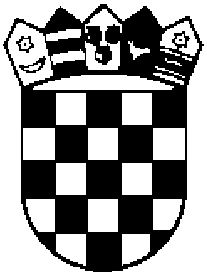              															           _____________________________________       Ime i prezime roditelja/skrbnika                                                        ____________________________________	                  _______________________________			                           Ime, prezime kandidata                               OIB kandidata_________________________________________                                                                                                                                        Adresa stanovanja_________________________________________                                                                                                                                  Broj telefona/ mobitela   U Samoboru, _______________ 2024.OBRAZACZA PRIJAVU KANDIDATA S TEŠKOĆAMA U RAZVOJU(na osnovi stručnog mišljenja službe za profesionalno usmjeravanje Hrvatskoga zavoda za zapošljavanje)	Molimo upisno povjerenstvo Upravnog odjela Zagrebačke županije da u Nacionalni informacijski sustav prijava i upisa u srednje škole (NISpuSŠ) unese prijavu za obrazovne programe prema sljedećoj listi prioriteta: 	Razumijem da će me sustav automatski rasporediti u obrazovni program koji mi je najviši na listi prioriteta, a na kojemu prema broju bodova ulazim u upisnu kvotu. Upoznat sam da pravo upisa u nekome programu obrazovanja ostvaruje onoliko kandidata koliko se u tome programu obrazovanja može upisati kandidata s teškoćama u razvoju sukladno Državnome pedagoškome standardu srednjoškolskoga sustava odgoja i obrazovanja (NN br. 63/2008. i 90/2010).Zahtjevu prilažemo: - Stručno mišljenje Službe za profesionalno usmjeravanje HZZ - Rješenje o primjerenom obliku školovanja u osnovnoj školiOvim potpisom potvrđujem stvarnu namjeru upisa u bilo koji obrazovni program naveden na ovom obrascu.Potpis roditelja/skrbnika 						                                                                                                                                __________________________________________     Potpis kandidata    _________________________________________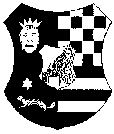 REPUBLIKA HRVATSKAZAGREBAČKA ŽUPANIJAUpravni odjel za odgoj i obrazovanjeIspostava SamoborRedni brojObrazovni programŠkola1.____________________________________________________________________2.____________________________________________________________________3.____________________________________________________________________4.____________________________________________________________________5.   6.            ___________________________________________________________________________________________________________________________________________________________